ИНФОРМАЦИОННОЕ ПИСЬМОо проведении викторины для школьников Хабаровского края Краевое государственное автономное образовательное учреждение дополнительного профессионального образования «Хабаровский краевой институт развития образования» и Региональный центр детско-юношеского туризма КГАОУ ДО РМЦ совместно с резидентом инновационного центра «Сколково» Цифровым образовательным ресурсом «ЯКласс»  приглашает школьников 1–11 классов Хабаровского края принять участие в викторине 
«Я знаю свой  край»,  посвящённой  83-летию Хабаровского края.Викторина проводится в дистанционном формате в период с 20 октября по 25 октября 2021 г.Задачами проведения викторины являются:- повышение интереса и уважения к историческому и культурному прошлому Хабаровского края;- утверждение и популяризация нравственных ценностей, взглядов, идеалов, воспитание чувства патриотизма и любви к малой родине;Для участия в викторине необходимо зарегистрироваться на платформе «ЯКласс» https://www.yaklass.ru, либо зайти на ЯКласс с помощью Дневник.Ру и перейти по ссылке https://www.yaklass.ru/TestWork/CopyShared/pBf7SJpmQECD8dCtgNl5sQ, либо отсканировать QR-код (Приложение 1). Участники, набравшие наибольшее количество баллов, являются победителями. В случае равенства баллов приоритет отдаётся работе, поступившей ранее. Результат определяется по сумме баллов, набранных за правильное выполнение заданий викторины. После окончания викторины подводятся итоги викторины и определяются победитель и призёры. Все участники викторины получат электронные сертификаты. Победители и призёры викторины награждаются дипломами Краевого государственного автономного образовательного учреждения дополнительного образования «Центр развития творчества детей (Региональный модельный центр дополнительного образования детей Хабаровского края)» (КГАОУ ДО РМЦ), памятными призами от компании ЯКласс.           Контактная информация Оргкомитета викторины:Региональный представитель ЯКласс в ДФО Осипова Мария: osipova@yaklass.ru Приложение 1QR-код для участия в викторине «Я знаю свой край»,  посвящённой 83-летию Хабаровского края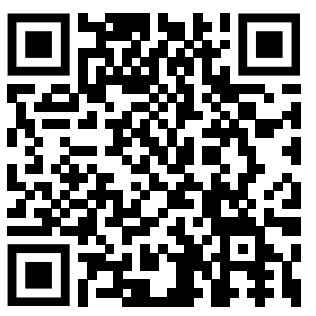 Алгоритм действийЗарегистрируйтесь на https://www.yaklass.ru либо зайдите на ЯКласс с помощью Дневник.Ру и перейдите по ссылке: https://www.yaklass.ru/TestWork/CopyShared/pBf7SJpmQECD8dCtgNl5sQ.